Translate:400: высовываться в окно - 
переходить дорогу - 
дверная ручка – поток движения - 
смотреть в обе стороны – Translate:300: дорожный знак - 
регулировщик - 
пешеходный переход - 
светофор - traffic light
ремень безопасности - Listen to the interview with a traffic warden and cross out the incorrect sentences.Mr. Johns works as a traffic warden for a long time.Mr. Johns thinks that some traffic rules are less important than the others.Mr. Johns says that pedestrians never break traffic rules.Mr. Johns claims that riding a bike across the zebra crossing is dangerous.Listen to the speaker and underline the correct answer.The teacher is going to go by car. (True / False)The children will visit the city concert hall. (True / False)There will be a professional guide. (True / False)The kids should talk to the driver on the bus. (True / False)The kids mustn’t push the others on the bus. (True / False)The teacher asked the pupils to be noisy. (True / False)Read the traffic rules and highlight those which tell about safety while travelling by bus:

Look for a zebra crossing or a traffic light.
Listen and look both ways for traffic.
Check your brakes before driving.
Don’t annoy the other passengers.
Stand still until the bus stopped completely.
Sit in the back seat if you are under twelve years old.
Don’t lean out of the window.
Don’t talk to the driver.Read the text and underline the correct title.
While using this kind of transport you must follow a couple of simple rules to stay safe. First of all, you must check the working condition, such as tyres, brakes, etc. Secondly, you must wear a special helmet. Thirdly, you should wear bright clothes in the daytime and white clothes in the dark. It is safe to ride in the flow of traffic, not against it. And finally, never carry the second person as it’s dangerous for both of you.
Travelling by car
Travelling by bike
Travelling by plane
Travelling on foot Read the definitions and choose the correct answer:

1) This is a person who walks along the road on the pavement  - 
pedestrian
traffic warden
driver
2) This is a person who regulates the traffic on the crossroads - 
pedestrian
traffic warden
driverRead the rules and categorize them:Talk to the driver.
Look both ways.
 Lean out of the window.
 Run on the road.
 Wear a seat belt.
 Walk straight on the pavement.
  Look both ways for traffic.
Cross the street between parked cars.
 Look for zebra crossing or a traffic light.Read the rules and categorize them:Talk to the driver.
Look both ways.
 Lean out of the window.
 Run on the road.
 Wear a seat belt.
 Walk straight on the pavement.
  Look both ways for traffic.
Cross the street between parked cars.
 Look for zebra crossing or a traffic light.It is dangerous to …It is safe to …What can you see in the pictures?What do these traffic signs mean?Match the words to make phrases:Fill in: by, on, in

1) ………. foot
2) ………. car/bus/train/plane/bike
3) ………. a bus
4) ………..the 8 o’clock trainPut the words in the correct order to make road safety rules:1) the/ road/ Walk/straight/across
2) both/Look/ways/before/ crossing
3) Stop/walk/before/ you/on/ the/ road
4) crossing/ Look/for/ a/ zebraFill in the correct imperative: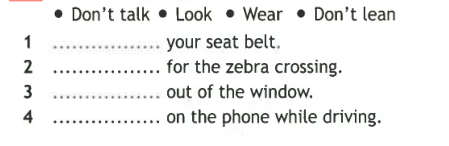 